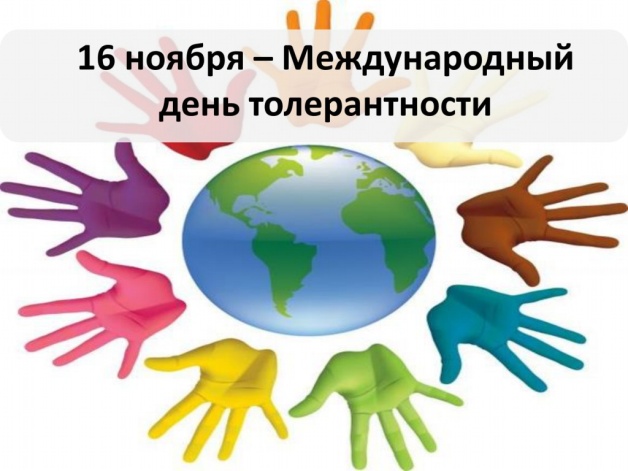 Вам хорошо известна истина, что ребёнок с рождения должен быть окружён родительской любовью. В идеале, в семье должны господствовать дружелюбные жизнерадостные отношения. Всё это влияет не только на формирование толерантности у ребёнка, но и на его отношение к окружающим его людям, его физическое и психическое здоровье. Если в семье нормальным считается агрессия, вечное недовольство, крики, унижение, неприязнь друг к другу, упрёки — то в такой семье ребёнок не научиться адекватно воспринимать собственную личность и индивидуальность и будет аналогично воспринимать окружающих.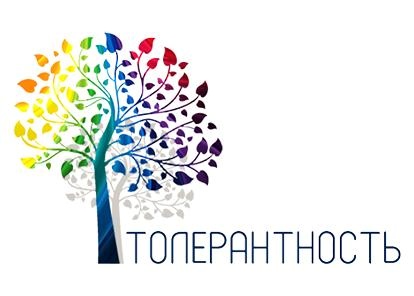 Если ребёнка регулярно подвергают критике — он будет учиться ненавидеть.Если к ребёнку враждебно относятся — он может легко стать агрессивным.Если над ребёнком постоянно смеются — он вырастет замкнутым.Если ребёнка частенько упрекают — его будет преследовать чувство вины.Если ребёнка воспринимают таким, каким он есть — он будет также принимать и людей.Если к ребёнку внимательно относятся и поддерживают — он поверит в себя.Если с ребёнком честны родители — он станет по-настоящему справедливым.Если ребёнок чувствует безопасности — он вырастет оптимистом.Если ребёнка понимают и заботятся о нём — он будет верить в любовь.Большая роль отводится тому, как ведут себя сами родители. Ведь, прежде всего именно вы – образец для подражания своего ребенка. Он копирует ваши поведение и поступки, ваши слова, ваши эмоции. Помните об этом!Научитесь слушать ребёнка и слышать его.Учитесь снимать эмоциональное напряжение ребёнка.Позволяйте ребёнку выражать эмоции, в том числе и отрицательные.Принимайте и любите ребёнка таким, какой он есть.Ребёнок будет слушаться и выполнять требования в том случае, если они разумны.Ребёнок будет открытым миру и толерантным, если в своей семье он будет с рождения ощущать доброту и уважение друг другу, понимание и спокойствие.Быть толерантным – это значит воспринимать мир во всём богатстве и разнообразии. Учите детей быть именно такими, и тогда у них не будет барьеров в общении и врагов.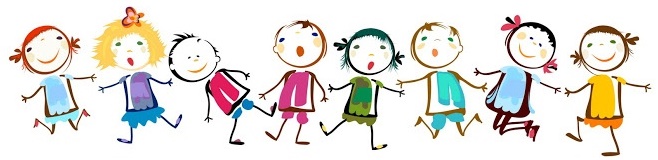 Притча о воспитании:«К мудрецу пришли мама и папа, у которых родился малыш и которому исполнилось всего пять дней от роду. — Скажи, — спросили они, — когда нам начать воспитывать своего ребенка?На что мудрец ответил: — Вы опоздали на пять дней».МУНИЦИПАЛЬНОЕ АВТОНОМНОЕ ОБЩЕОБРАЗОВАТЕЛЬНОЕ УЧРЕЖДЕНИЕ«СРЕДНЯЯ ОБЩЕОБРАЗОВАТЕЛЬНАЯ ШКОЛА № 73г. Челябинска»454138, г. Челябинск. ул. Пекинская, 20. тел. (351) 217-73-02, E-mail: mouchel73@mail.ru«И мирно в мире жить!»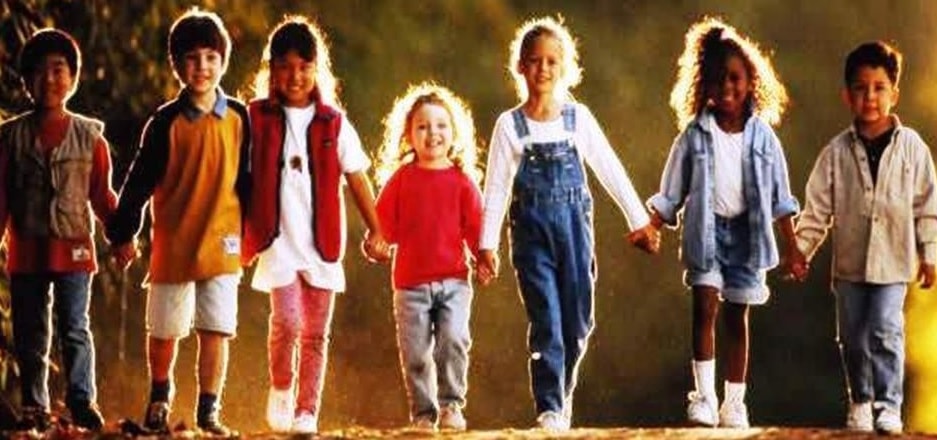 